Dear Pastor Ralph and Friends at FBC Lex,Thank you for your continued prayers and support of $485 in February and March.The last two months of ministry have been a blessing, but not always easy.  On Feb 7 the Lord saw fit to take home to Himself brother Viorel from our church plant in Florica.  He was preparing to come to church that day and was excited many of his family members were planning to come with him.  He had faithfully told them of the Saviors love since he met Christ in the fall of 2017.  At the time of his salvation, he was on a heart transplant list, but the Lord touched his heart and gave him another 3.5 years on this earth.  He had a great testimony and several of his family members have come to Christ.  Thanks for your prayers for his widow Irina, and children, Ionut, and Flory.On March 15, our dear sister Veronica was hit from behind in an automobile accident.  The night before the accident she had told our youth pastor’s wife after Bible study that she wanted Phil 1:21 engraved on her tombstone, and that she wanted me to preach from her favorite passage of John 17 at her funeral. She passed away a week later and we clearly presented the gospel to many family members, work colleagues, and neighbors at her funeral.  Please pray for her unsaved family members, and her godly mother who was widowed six years before Vero’s death. They lived together. Vero was involved in many of the outreaches of the church and her absence is felt deeply.On April 4 we celebrated with our church plant in Sinesti with the baptism of our dear brother Margarit.  He is not in good health and wanted to declare his faith through the waters of baptism before he leaves this earth.  Pray for him as he is struggling with a tumor.  His testimony was sweet as he shared of his personal relationship with Christ!We just celebrated the wedding of Ionut and Catalina two weeks ago.  Two young people who love the Lord and we were honored to participate in asking the Lord to bless this new family!  With COVID restrictions still in place, we had a smaller event, but it was a blessing to all involved.  Many unsaved family members attended and heard about God’s plan for a married couple/family!My adolescent boys Bible study group finished studying the book of Joshua, and we are now studying 1 & 2 Timothy and Titus.  Thanks for your prayers for me and these young men.  Kristin is continuing to lead a ladies Bible Study every Monday and is really blessed by this time of fellowship..Corina was with us for three months, and what sweet times we have had with her.  She just left on Saturday for ministry learning opportunities in South Korea.  After taking a course on teaching English as a second language, she is able to observe and put this into practice over the next few months.  Thanks for your prayers for her and the students she will be ministering to.I included a picture of our little grandson Joshua…just because!  He is a source of continued joy!  He wants you to know he will be a big brother in September!  We love each of you!Gerald and Kristin Ziemer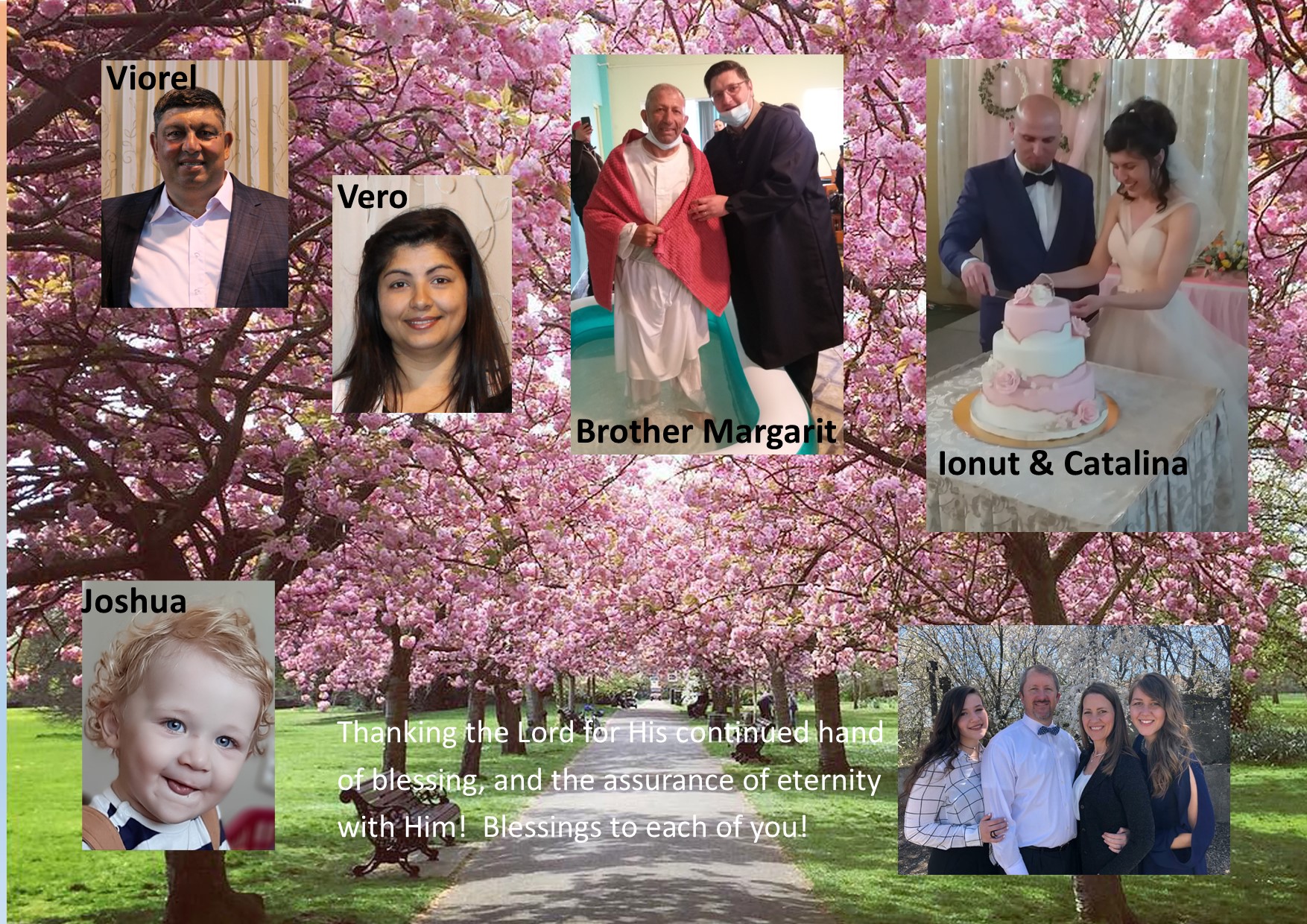 